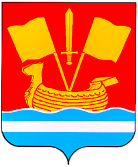 АДМИНИСТРАЦИЯ КИРОВСКОГО МУНИЦИПАЛЬНОГО РАЙОНА ЛЕНИНГРАДСКОЙ ОБЛАСТИП О С Т А Н О В Л Е Н И Еот 21 июня 2018 года № 1397О признании  утратившим силу  постановления администрации Кировского муниципального   района  Ленинградской области от 19.03.2018г.  №481 «Об утверждении Положения о порядке осуществления муниципального земельного контроля  за использованием земель на территории  Кировского муниципального района Ленинградской области»В соответствии со ст.48  Федерального закона  от 06.10.2003г.   № 131-ФЗ "Об общих принципах организации местного самоуправления в Российской Федерации": 1.Признать утратившим силу постановление администрации  Кировского муниципального района Ленинградской области от 19.03.2018г. №481 «Об утверждении Положения о порядке осуществления муниципального земельного контроля  за использованием земель на территории Кировского муниципального района Ленинградской области».  2.Настоящее постановление подлежит официальному опубликованию.Глава  администрации                                                                      А.П. Витько                                 